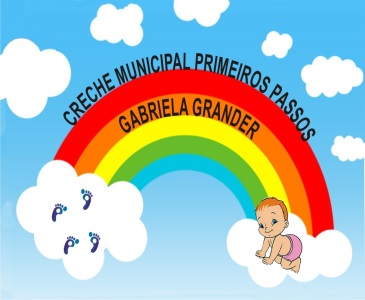 Nome da Experiência: Desfralde: quando e como fazer o desfralde do seu bebê sem dificuldadeDireito de aprendizagem: Conviver, brincar, participar, explorar, expressar e conhecer-se.Campo de Experiência: O EU, O OUTRO, O NÓS                                        CORPO, GESTOS E MOVIMENTOSObjetivos:Ter atendidas, reconhecidas e valorizadas suas necessidades fisiológicas, de higiene e cuidados pessoais;Participar de práticas de higiene pessoal, autocuidado e auto-organização, num movimento constante e progressivo de independência e autonomia;Descrição da experiência: Texto: Desfralde: quando e como fazer o desfralde do seu bebê sem dificuldade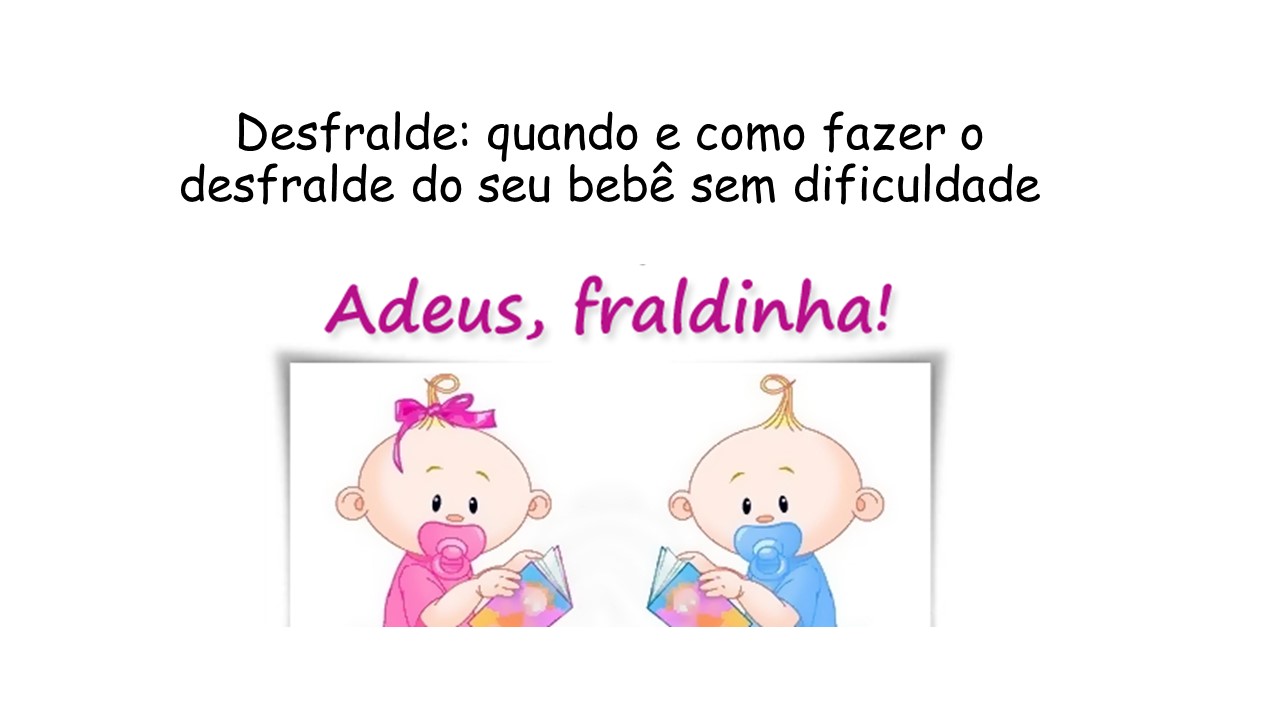 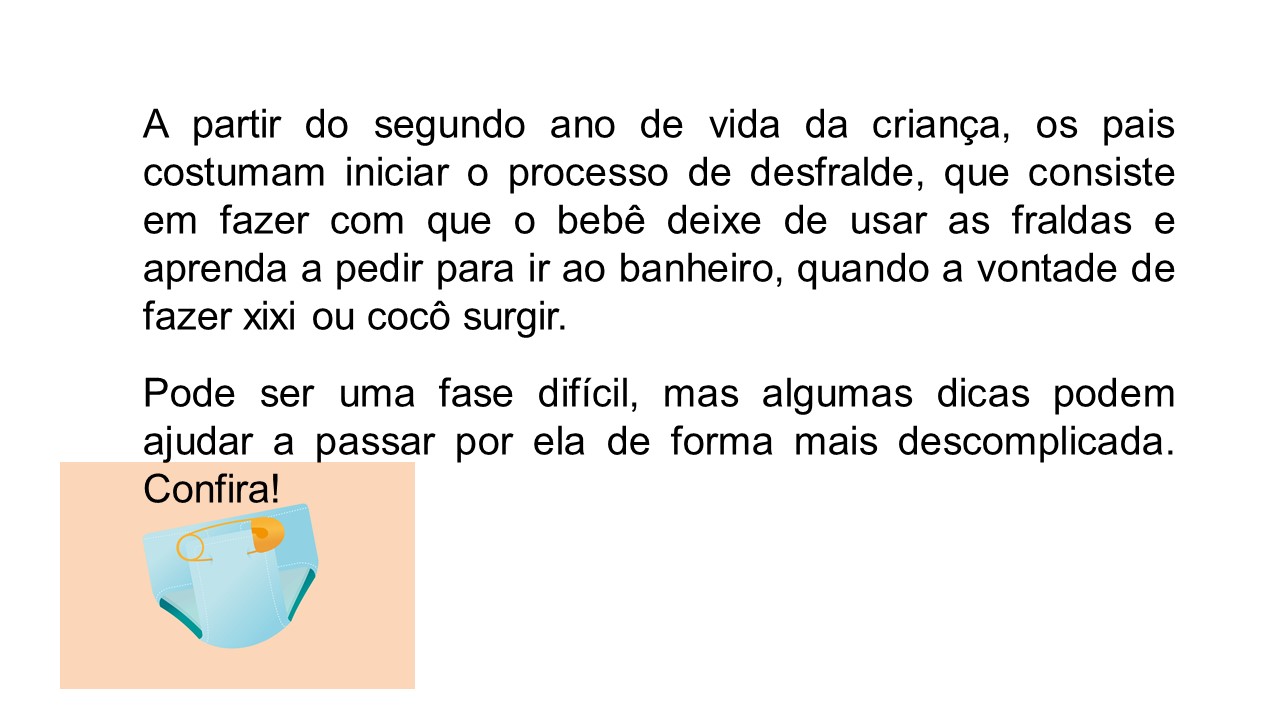 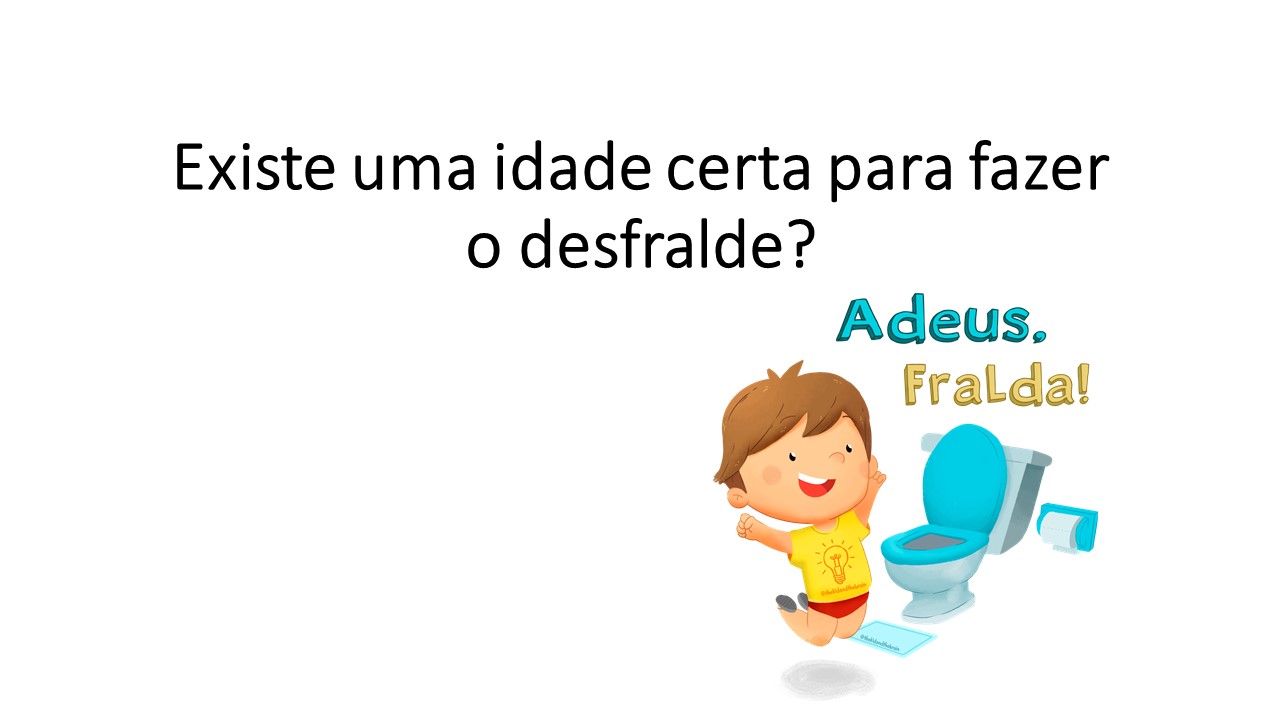 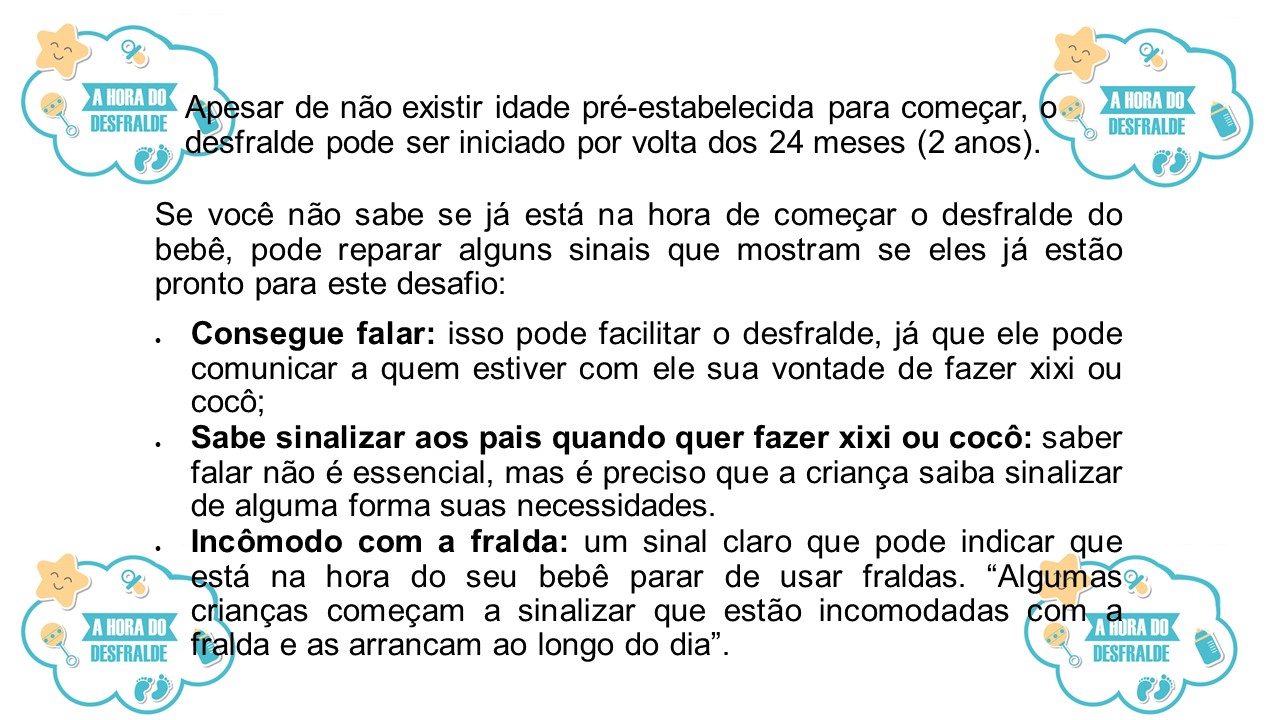 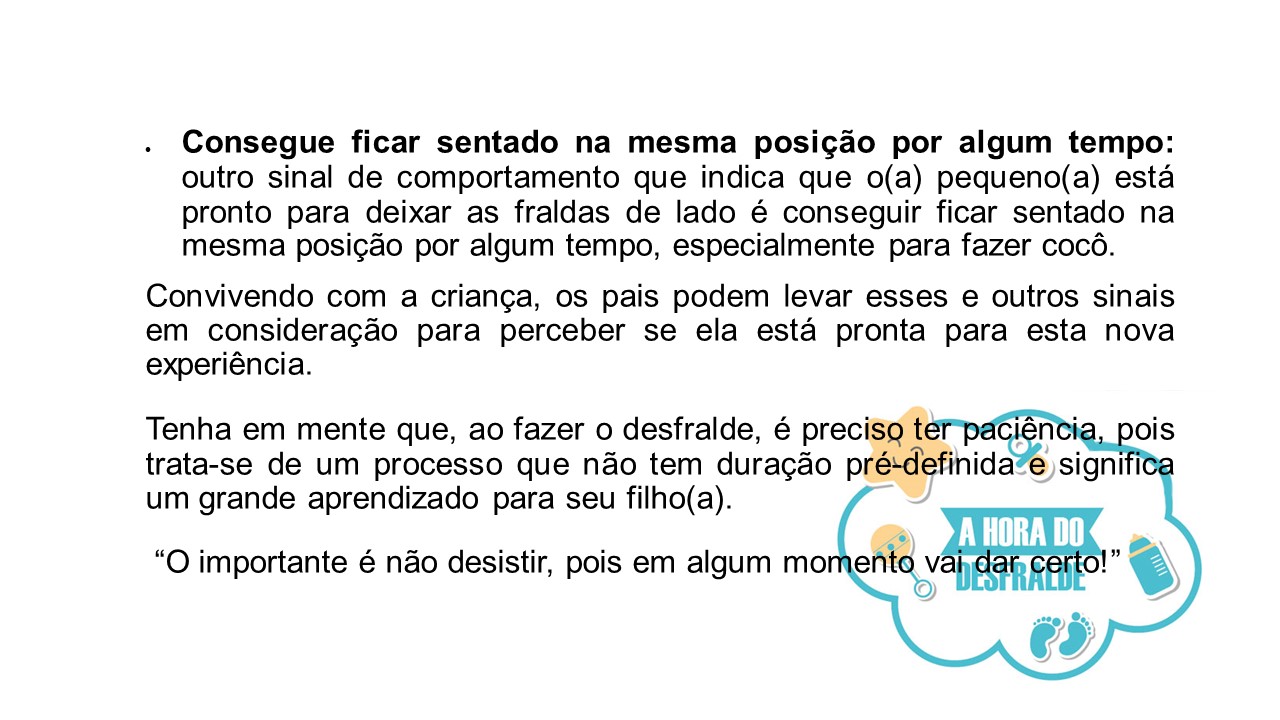 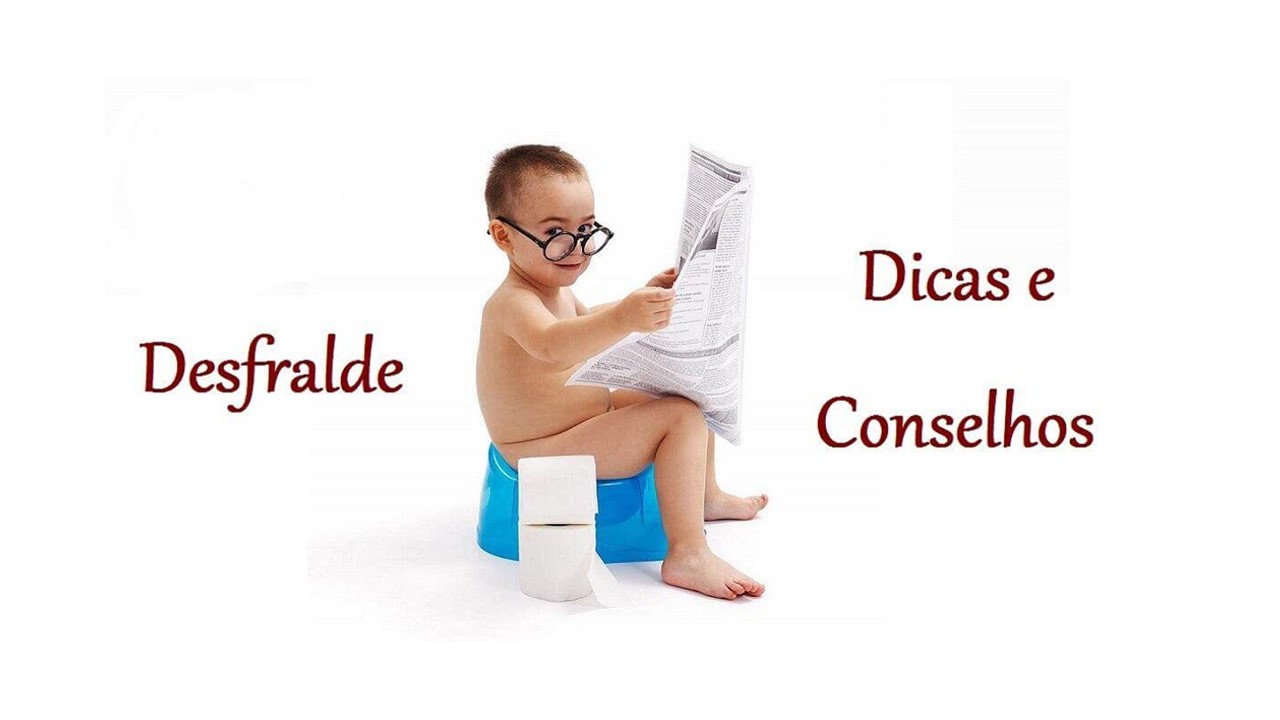 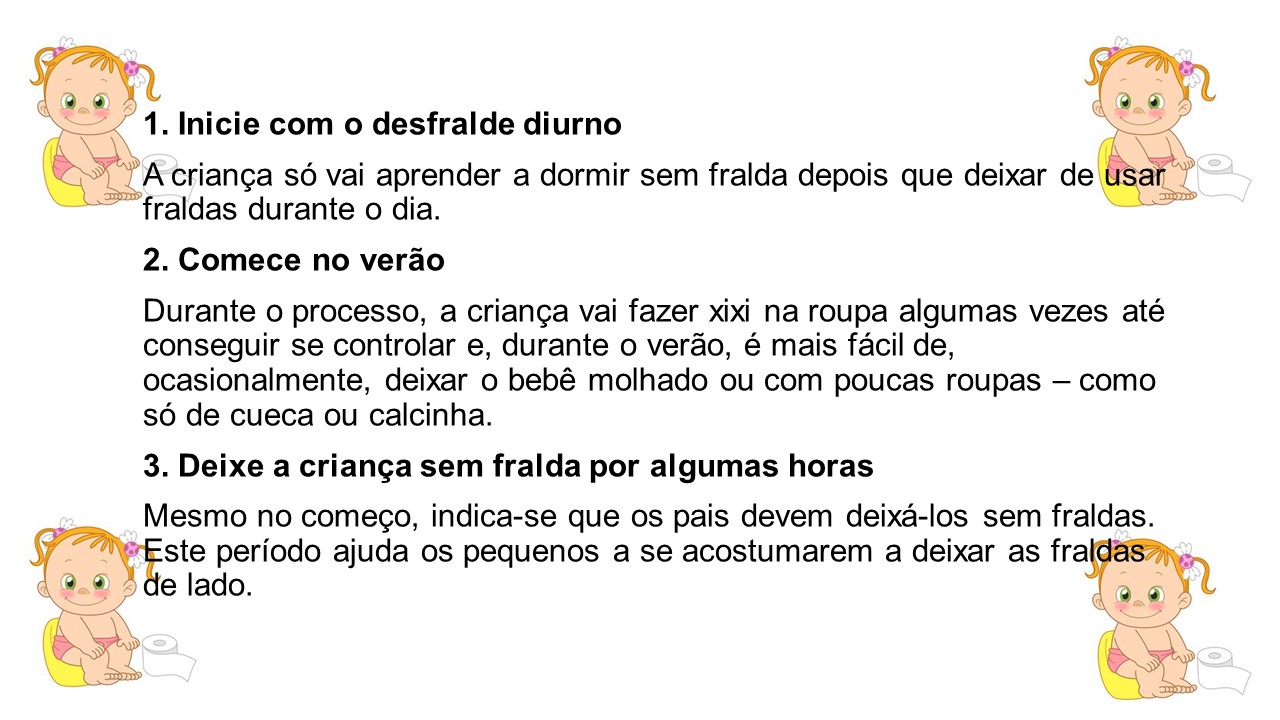 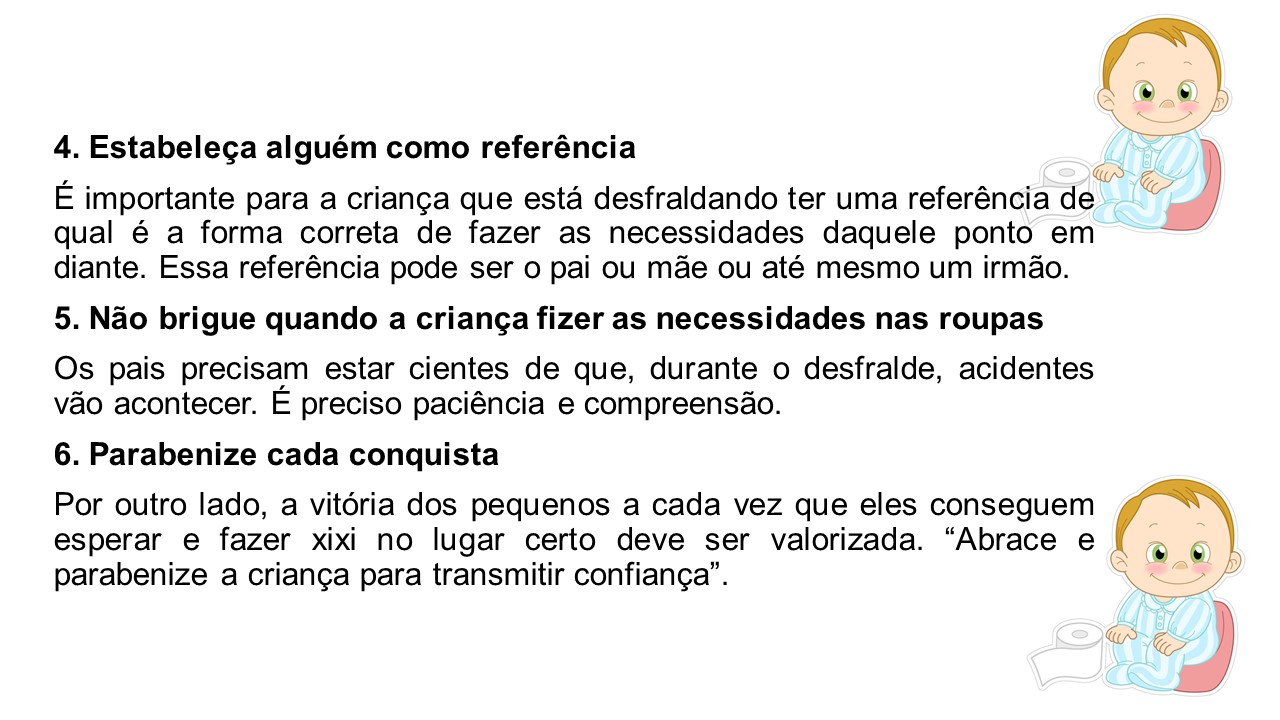 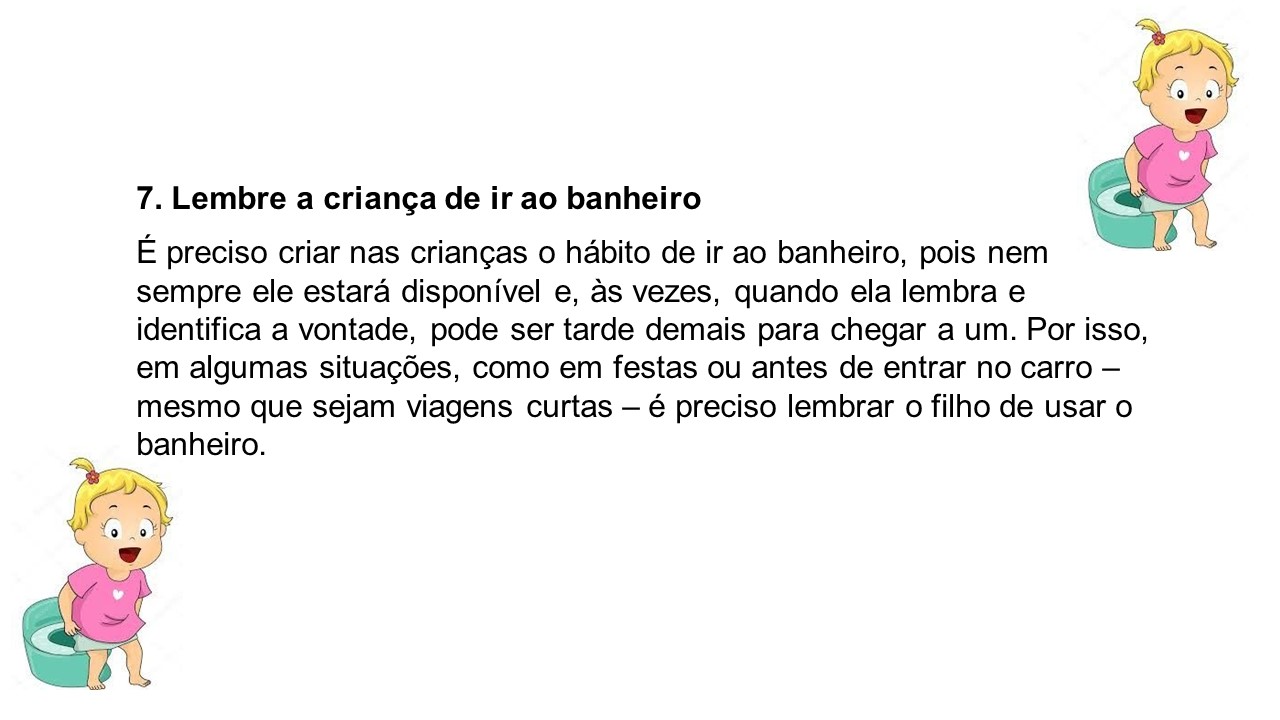 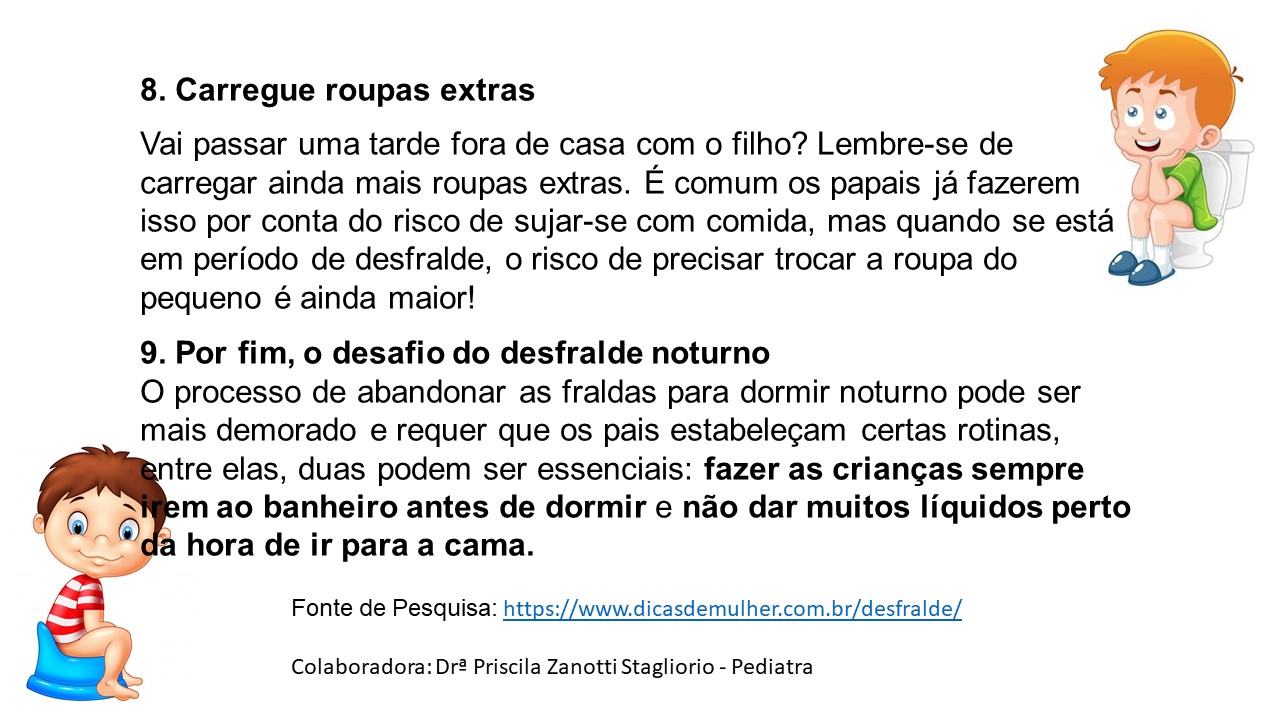 Referências: BNCCFonte de Pesquisa: https://www.dicasdemulher.com.br/desfralde/ Colaboradora: Drª Priscila Zanotti Stagliorio - PediatraMúsica: Xixi, Cocô e Pum – Grandes PequeninosLink de música: https://www.youtube.com/watch?v=SMmtuoKEmmQ 